Сценарий утренника, посвященного 8 Марта, для детей старшей группы «Подарок для мамы».Музыкальный руководитель Абдуллаева М.В.2022г.Под музыку дети входят в зал.1.Ведущая: Если снег повсюду тает,День становится длинней.Если все зазеленелоИ в полях бежит ручей.2.Ведущая: Если солнце ярче светит,Если птицам не до сна,Если стал теплее вечер,Дети все: Значит, к нам пришла весна!1-й реб.: А с весною мчит к нам праздник.Лучший праздник наших мам.Ушли подальше злые тучи,И солнце улыбнулось нам.2-й реб.: 8 марта – день чудесныйВеселый праздник бабушек и мам.Свои цветы, стихи и песни,Свои улыбки дарим вам!3-я реб.: 
С Днем 8 марта, с праздником весенним,
С первыми лучами в этот светлый час!
Дорогие мамы, мы вас очень любим
И от всего сердца поздравляем вас!Исполняется «Улыбка для мамочки»- старшая-разновоз.гр.(в записи).4-й реб.: 
Если мама дома - солнце ярче светит,
Если мамы нету - плохо одному.
Я вам обещаю, вот закончим праздник,
Я свою мамулю крепко обниму.5-й реб.: Подарю я маме солнце золотое,  Чтоб оно согрело мамочку мою!И лучами теплыми напишу я в небе:«Милая, родная, я тебя люблю!»6-й реб.: Ну, а я мамуле подарю улыбку,Чтобы все печали убежали прочь!И от смеха мамы станет мир добрее,Станет день прекрасней и светлее ночь!7-й реб.: Всех мам, девчонок, бабушекСегодня поздравляем,Танец наш веселыйВам сейчас подарим!Исполняется «Танец с зонтиками»- старшая гр.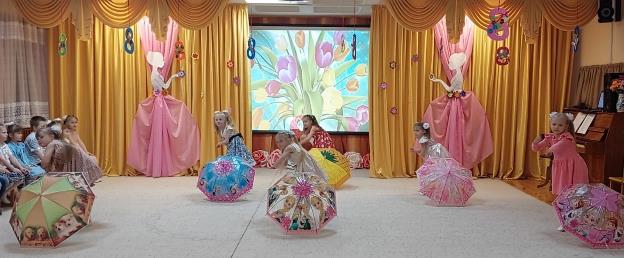 8-й реб.: Очень любят дети маме помогать:Вымыть пол на кухне, что-то постирать.В общем, по порядку мы расскажем вам,Как стараться рады мы для наших мам.Показ сценки «Покупки»:Мальчик: Я поздравить маму с праздником хочу,Сделаю для мамы все, что захочу.Входит мама с тяжёлыми сумками. 
Сын: Мне даже слов не подыскать, 
Ну как ты можешь, мама, 
В кошёлках тяжести таскать 
По десять килограммов? 
Смотрю, опять пришла чуть свет 
Ты из универсама… 
Мама: Так что же делать? Дай совет? 
Сын: Сходи два раза, мама!Проводится эстафета «Помощники». Дети убирают мусор (в один пакет пластиковый мусор, в другой-бумажный).1.Ведущая: Вот какие помощники у наших мам!  Ребята, а умеете ли вы отгадывать загадки? (Ответ детей).Кто ватрушки испечет, бантики завяжет?Поругает не всерьез, не всерьез накажет?Кто привык в футбол играть,Может куклу укачать,Свяжет шарф и варежки?Это наши…Дети: Бабушки!1.Ведущая: Правильно! Бабушки, принимайте поздравление от ваших внучат!9-й реб.: Вместе с нами мама мамина живет,Вкусненькие блинчики нам она печет!И носочки свяжет, и карман пришьет…Моей кукле Соне косу заплетет.Исполняется песня «Бабушка родная» - старшая гр. (в записи).2.Ведущая: Надеемся, вам понравилась песенка! А теперь пусть наши ребята расскажут, как ласково их называют бабушки.Проводится опрос у детей.   2.Ведущая: Послушайте шутку на полминутки.Исполняется шутка «Наташа».2.Ведущая: Есть в квартире нашейДевочка Наташа,Мама ей в коробке Принесла конфет.И сказала строго:Мама: Съешь сейчас немного.Остальное завтра!Положи в буфет!Ведущая: А Наташа села,Все конфеты съела,Съела и смеется:Наташа: Мама, не ругай!Я не позабыла,Помнишь, ты учила:«Никогда на завтраДел не оставляй!»10-й реб.: Без весны, известно нам,
Не бывает праздник мам.Пусть же солнышко сияет,Нашу землю согревает.11-й реб.: Вырастают пусть цветыНебывалой красоты!В этот день, прекрасный самый,Пусть цветут цветы для мамы!Исполняется «Хор рук»- старшая- разновозраст.гр.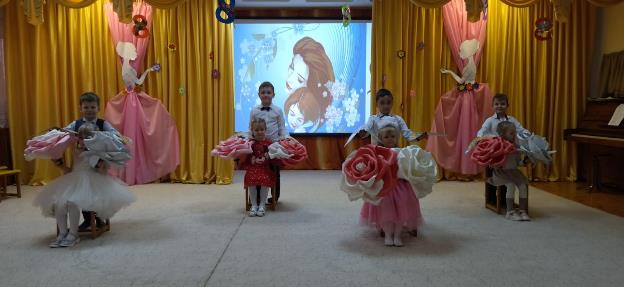 12-й реб.: А сейчас родных, любимых, ласковых
Мы поздравим с этим ярким днем.
И желая дней красивых, сказочных
Песню мы для мамочек споем.  Исполняется «Песенка-капель»- старшая группа.1.Ведущая. Праздник наш мы завершаем,
Что же вам еще сказать?
Разрешите на прощанье
Вам здоровья пожелать.
2.Ведущая. Не болейте, не грустите,
Не сердитесь никогда,
И такими молодыми оставайтесь вы всегда.Дети под музыку дарят мамам и бабушкам поделки.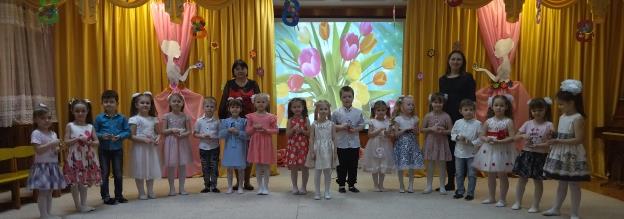 